TREĆI i ĆETVRTI deo ispita iz predmeta Inženjerski materijali biće održan uSREDU 17.01.2024. u učionica 109A sa početkom 21:00h.ČEKATI ISPRED ULAZA U UČIONICUPredmetni nastavnik:Dr Dragan Rajnović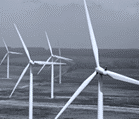 INŽENJERSKI MATERIJALIČiste energetske tehnologije